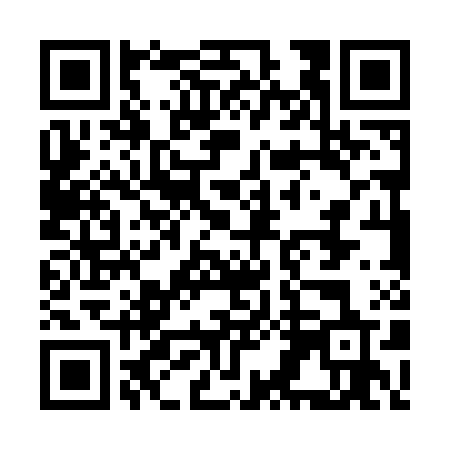 Ramadan times for Murchison, AustraliaMon 11 Mar 2024 - Wed 10 Apr 2024High Latitude Method: NonePrayer Calculation Method: Muslim World LeagueAsar Calculation Method: ShafiPrayer times provided by https://www.salahtimes.comDateDayFajrSuhurSunriseDhuhrAsrIftarMaghribIsha11Mon5:465:467:141:295:017:447:449:0612Tue5:475:477:151:295:017:427:429:0413Wed5:495:497:161:295:007:417:419:0314Thu5:505:507:171:284:597:397:399:0115Fri5:515:517:181:284:587:387:389:0016Sat5:525:527:191:284:577:367:368:5817Sun5:535:537:201:274:567:357:358:5618Mon5:545:547:201:274:557:337:338:5519Tue5:555:557:211:274:547:327:328:5320Wed5:565:567:221:274:537:307:308:5221Thu5:575:577:231:264:527:297:298:5022Fri5:585:587:241:264:517:277:278:4923Sat5:595:597:251:264:507:267:268:4724Sun6:006:007:261:254:497:257:258:4525Mon6:006:007:271:254:487:237:238:4426Tue6:016:017:271:254:477:227:228:4227Wed6:026:027:281:244:467:207:208:4128Thu6:036:037:291:244:457:197:198:3929Fri6:046:047:301:244:447:177:178:3830Sat6:056:057:311:244:437:167:168:3631Sun6:066:067:321:234:427:147:148:351Mon6:076:077:331:234:417:137:138:342Tue6:086:087:331:234:407:117:118:323Wed6:096:097:341:224:397:107:108:314Thu6:096:097:351:224:387:087:088:295Fri6:106:107:361:224:377:077:078:286Sat6:116:117:371:224:367:067:068:267Sun5:125:126:3812:213:356:046:047:258Mon5:135:136:3912:213:346:036:037:249Tue5:145:146:3912:213:336:016:017:2210Wed5:145:146:4012:203:326:006:007:21